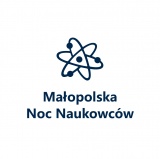 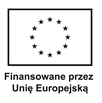 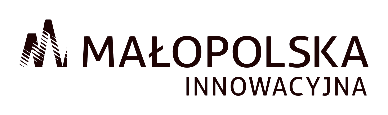 Małopolska Noc Naukowców 2022I Liceum Ogólnokształcące im. K. Brodzińskiego w TarnowieKoło biologicznePokazy i eksperymenty Poznaj życie w kropli wodyObserwacje mikroskopowe wody czystej i zawierającej protisty, wykonanie pokazu filtrowania wody przez bibułę oraz filtr biologicznydokładna lokalizacja  ulica Piłsudskiego; budynek 4, sala 1-11, 1-14 (pracownie biologiczne)
godziny: 17:00 – 21:00Pokazy i eksperymenty Co mech potrafi?Obserwacja ilości wody gromadzonej przez kępę mchu co umożliwia zapobieganie powodziomdokładna lokalizacja  ulica Piłsudskiego; budynek 4, sala 1-11, 1-14 (pracownie biologiczne)
godziny: 17:00 – 21:00Gry, zabawy edukacyjne, konkursy Uratuj miasto.Uczestnik gry odpowiada na pytania a prawidłowe odpowiedzi to działania umożliwiające ochronę środowiska miastadokładna lokalizacja  ulica Piłsudskiego; budynek 4, sala 1-11, 1-14 (pracownie biologiczne)
godziny: 17:00 – 21:00Pokazy i eksperymenty Słońce dobre i złe.Pokaz modeli skóry człowieka i prezentacja procesów zachodzących w skórze człowieka pod wpływem promieni słonecznychdokładna lokalizacja  ulica Piłsudskiego; budynek 4, sala 1-11, 1-14 (pracownie biologiczne)
godziny: 17:00 – 21:00Pokazy i eksperymenty Spotkania z biologią.1. Prezentacja złudzeń optycznych2. Interaktywna wystawa płazów3. Warsztaty daktyloskopii4. Doświadczenia biochemiczne – warsztaty5. Obserwacje mikroskopowe preparatów trwałych - warsztatydokładna lokalizacja  ulica Piłsudskiego; budynek 4, sala 1-11, 1-14 (pracownie biologiczne)
godziny: 17:00 – 21:00Koło chemicznewarsztaty z eksperymentem Co niesie woda?Uczestnicy warsztatów analizują skład chemiczny okolicznych rzek i wód (np. Dunajec, Biała, woda z kranu). Krótko analizujemy w każdej grupie problem występujących tam związków (np. fosforanów, azotanów, jonów metali). Uczestnicy mogą zobaczyć jak wykryć związki chemicznedokładna lokalizacja  ulica Piłsudskiego, budynek 4, sala 0-2 (pracownia chemiczna)
godziny: 17:00 – 21:00Pokazy i eksperymenty Chemia w kuchni.Uczestnicy pokazu mogą zobaczyć, co to jest kamień kotłowy i jak domowym sposobem go usunąć. Jak przygotować środki czystości ze produktów występujących w kuchnidokładna lokalizacja  ulica Piłsudskiego, budynek 4, sala 0-2 (pracownia chemiczna)
godziny: 17:00 – 21:00Pokazy i eksperymenty Co jem i piję?  Jak to sprawdzić?Uczestnik pokazu poznaje podstawowe składniki odżywcze oraz grupy substancji antyodżywczych, a podczas pokazu eksperymentów dowiaduje się jak doświadczalnie można sprawdzić obecność tych składników w pokarmach. (Doświadczenia: wykrywanie białka, cukrów, tłuszczu w pokarmach a także wykrywanie jonów w wodzie mineralnej oraz  wykonanie krótkich doświadczeń na dodatkach do żywności E (substancji konserwujących) na przykładzie E220( tlenek siarki IV)czy też E 260(kwas etanowy) uświadomienie ich wpływu na nasz organizm.)dokładna lokalizacja  ulica Piłsudskiego, budynek 4, sala 0-2 (pracownia chemiczna)
godziny: 17:00 – 21:00Warsztaty z pokazem Degradacja i ochrona gleb.Uczestnicy analizują przygotowany wcześniej plakat, co może zanieczyszczać gleby i dlaczego, przypominają znaczenie słowa degradacja, typy zanieczyszczeń, przykłady i źródła. Jednym z przykładów usuwania zagrożeń chemicznych jest usuwanie szkodliwych jonów w wyniku procesu strącania osadów: doświadczenie- pokaz (sole kadmu i ołowiu)dokładna lokalizacja  ulica Piłsudskiego, budynek 4, sala 0-2 (pracownia chemiczna)
godziny: 17:00 – 21:00Pokazy i eksperymenty Pokazy chemiczne1. Lokomotywa (KMnO4, H2O2)2. Samozapłon z wodą (Zn, NH4NO3, NH4Cl, Ba(NO3)2)3. Duch (izopropanol)4. Banknot (CH3CH2OH,sól barwiąca)5. Woda w wino (KMnO4, H2SO4 rozc., Na2S2O3)6. Zielony ogień (H3BO3+boraks, CH3CH2OH, H2SO4)7. Świetliki (NH3, Cr2O3)8. Światła drogowe (indygokarmin, NaOH, glukoza)9. Sztuczna krew (FeCl3, KSCN lub NH4SCN)10. Ognie Bengalskie (cukier puder,KClO3, sól barwiąca)dokładna lokalizacja  ulica Piłsudskiego, budynek 4, sala 0-2 (pracownia chemiczna)
godziny: 17:00 – 21:00Koło fizycznePokazy i eksperymenty Kto sieje wiatr, ten zbiera … prąd?Uczestnicy zapoznają się z możliwością wykorzystania odnawialnej energii wiatru przekształcanej w energię elektryczną.dokładna lokalizacja  ulica Piłsudskiego,  budynek 4,  sala 1-4, 1-5 (pracownie fizyczne)godziny: 17:00 – 21:00Pokazy i eksperymenty Słońce niewyczerpane źródło energii.Uczestnicy zapoznają się z ze zjawiskiem fotoelektrycznym oraz możliwościami wykorzystania energii słonecznej w panelach fotowoltaicznychdokładna lokalizacja  ulica Piłsudskiego,  budynek 4,  sala 1-4, 1-5 (pracownie fizyczne)godziny: 17:00 – 21:00Pokazy i eksperymenty Powiedz a zapomnę, pokaż – zapamiętam, pozwól zrobić – a zrozumiem.Zabawki fizyczne, paradoksy hydro- i aerodynamiczne, mechanika i hydrostatyka, na co dzień,  zobaczyć dźwięk, własności ciał w niskich temperaturachdokładna lokalizacja  ulica Piłsudskiego,  budynek 4,  sala 1-4, 1-5 (pracownie fizyczne), AULAgodziny: 17:00 – 21:00Koło  geograficznePrezentacje/warsztaty Nie ma wody na pustyni – przyczyny i skutki pustynnienia.Uczestnicy zajęć zapoznają się z przyczynami procesu pustynnienia w kontekście zmian klimatycznych oraz ze skutkami, które z tym procesem ściśle się wiążądokładna lokalizacja  ulica Piłsudskiego,  budynek 4,  sala 2-10, 2-11 (pracownia geograficzna)godziny: 17:00 – 21:00Prezentacje/warsztaty Gdzie jest burza? – ekstremalne zjawiska pogodowe.Uczestnicy zapoznają się z najważniejszymi ekstremalnymi zjawiskami pogodowymi oraz z ich skutkami, z którymi coraz częściej musi mierzyć się człowiek.dokładna lokalizacja  ulica Piłsudskiego,  budynek 4,  sala 2-10, 2-11 (pracownia geograficzna)godziny: 17:00 – 21:00Prezentacje/warsztaty Pingwiny z Madagaskaru – lodowce a klimat.W trakcie zajęć omówiony zostanie wpływ zmian klimatycznych na pokrywę lodową na Ziemi. Uczestnicy dowiedzą się co powoduje zmniejszenie się ilości lodu oraz jakie są konsekwencje tego zjawiska.dokładna lokalizacja  ulica Piłsudskiego,  budynek 4,  sala 2-10, 2-11 (pracownia geograficzna)godziny: 17:00 – 21:00Warsztaty Co z ciebie wyrośnie ? – własności fizykochemiczne gleby.Dzięki prostym i ciekawym doświadczeniom uczestnik będzie mógł poznać podstawowe własności gleby np. skład mineralny, frakcje glebowe, wilgotność, odczyn Ph itpdokładna lokalizacja  ulica Piłsudskiego,  budynek 4,  sala 2-10, 2-11 (pracownia geograficzna)godziny: 17:00 – 21:00Warsztaty, wystawy Procesy egzogeniczne.1. konkurs geograficzny2. prezentacja podróżnicza3. pokaz skał i minerałów4. pokazy zjawisk, procesów geograficznych i geologicznych (makiety, modele)dokładna lokalizacja  ulica Piłsudskiego,  budynek 4,  sala 2-10, 2-11 (pracownia geograficzna)godziny: 17:00 – 21:00Koło matematyczneWarsztaty, wystawy Gry, zabawy i łamigłówki matematyczne1. łamigłówki, gry i zagadki logiczno-matematyczne2. stereogramy 3D - nauka widzenia ukrytych obrazów trójwymiarowych, złudzenia optyczne, obrazy anamorficzne3, składanie origami4. tworzenie wstęgi Mobiusa5. budowanie figur przestrzennych za pomocą klocków konstrukcyjnych6. tworzenie i kolorowanie mozaiki (seven, hexagon i girih system, mandale, kalejdoskop lustrzany, parkietaże  M.C. Escher'a)dokładna lokalizacja  ulica Piłsudskiego,  budynek 4,  sala 1-1, 1-2 (pracownie matematyczne)godziny: 17:00 – 21:00Gry, zabawy edukacyjne, konkursy Dlaczego warto być przedsiębiorczym?1. zabawy interaktywne za pomocą programów komputerowych o tematyce ekonomicznej2. wystawy o tematyce ekonomicznej: Po co uczymy się ekonomii? Moja wartość na rynku pracy, Historia pieniądza, Metody bezpiecznego korzystania z bankomatu, Ekonomia budżetu domowego, Razem czy osobno?- wybór sposobu rozliczenia z urzędem skarbowym,3. ekonomiczne gry planszowe : Monopol, Biznes po Polsku,4. wystawa monet i banknotów,5. zabawa plastyczna dla dzieci: zaprojektuj polskie euro,6. zabezpieczenia polskich banknotów : sprawdzanie banknotów poprzez patrzenie pod światło i za pomocą lampy UVdokładna lokalizacja  ulica Piłsudskiego,  budynek 4,  sala 2-8godziny: 17:00 – 21:00